聯邦醫療保險（Medicare）開放申請期 10 月 15 日 - 12 月 7 日$ 		可以省錢 透過比較您的聯邦醫療保險優勢計劃（Medicare Advantage Plan）與處方藥計劃（Prescription Drug Plan）的選項，您可能會找到更低的保費和額外的福利。 		很容易 免費、專業與公正的SHIBA顧問可以幫您在一個諮詢會議中選擇最佳的聯邦醫療保險（Medicare）計劃。	很方便您的預約可以透過電話或虛擬（透過網上）的方式進行。您可選擇。致電(503) 988-3646安排預約。 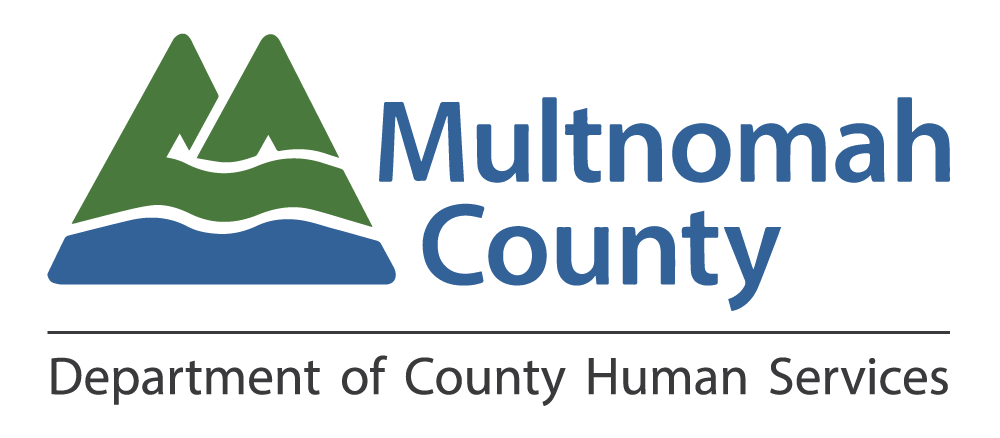 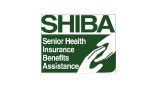 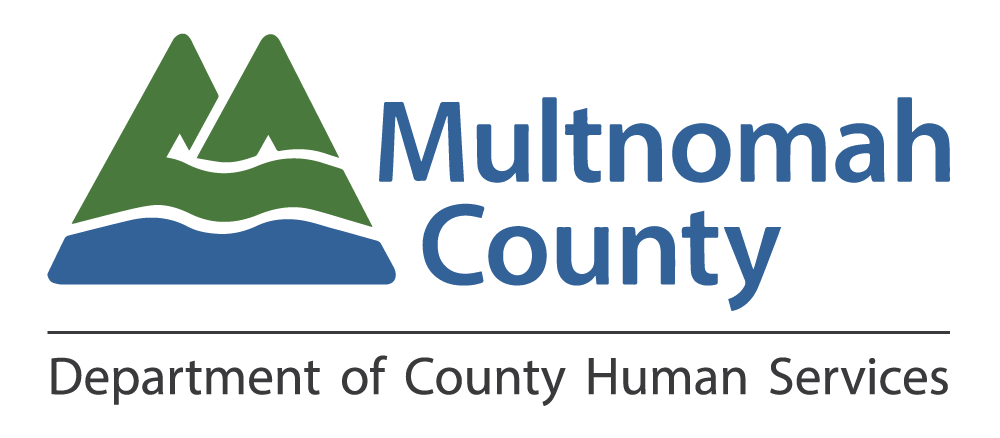 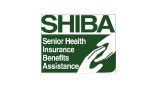 